Animation Storyboard Template	1	2	3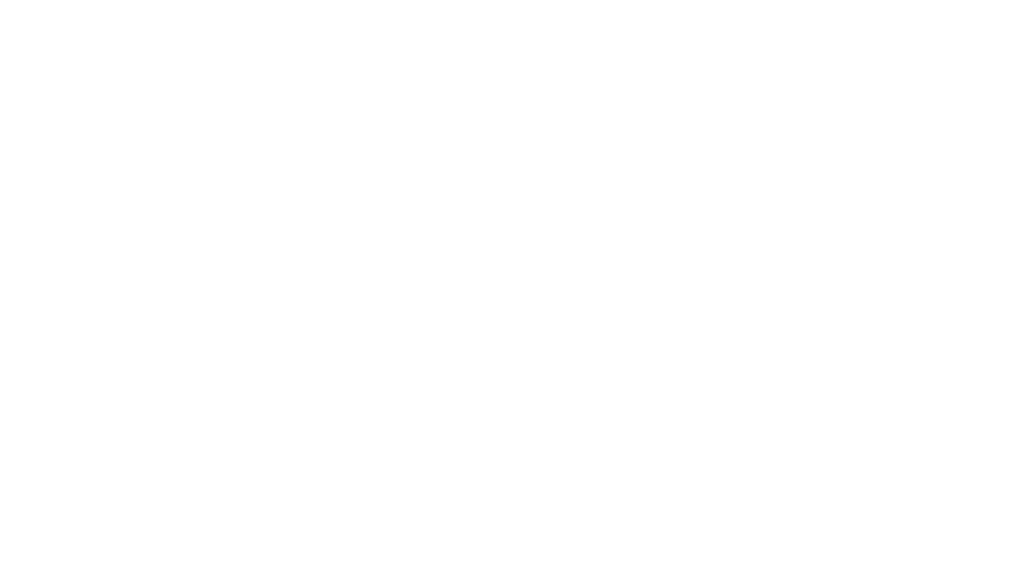 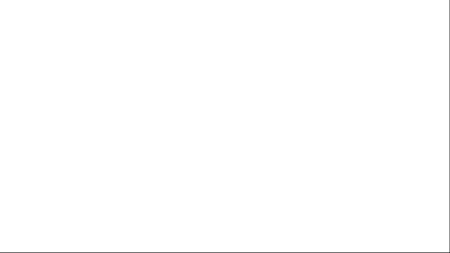 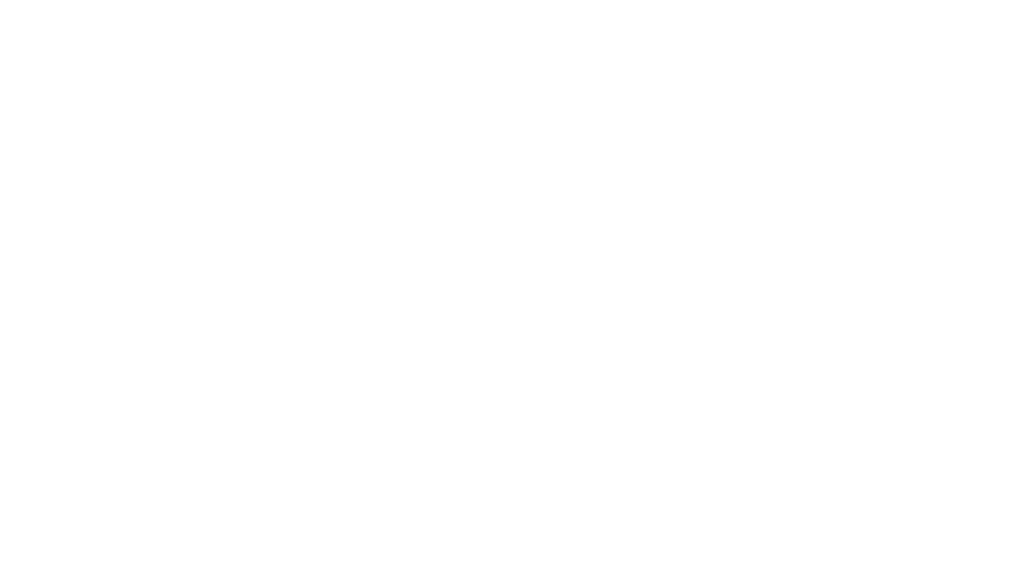 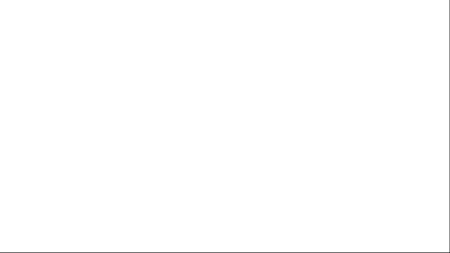 	Start Time:  00:00:00:00 	Start Time:  	Start Time:  